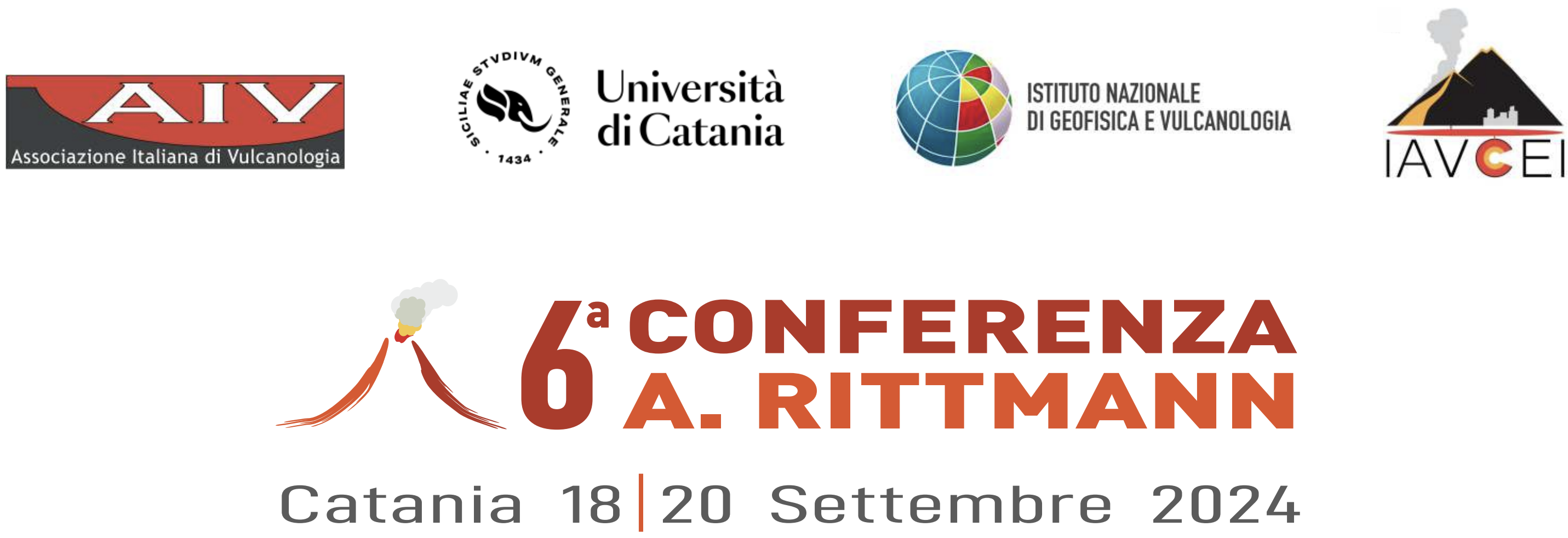 SESSION PROPOSALSend before February 2, 2024 to the e-mail address: segreteria@conferenzarittmann.itSession Title (in English, max 150 char. including spaces)Applicants (min 2, max 4; please indicate only 1 applicant as corresponding)1. Name and Surname*, Affiliation, e-mail address (*corresponding)2. Name and Surname, Affiliation, e-mail address3. Name and Surname, Affiliation, e-mail address4. Name and Surname, Affiliation, e-mail addressDescription (in English, max 200 words)